    桃園市進出口商業同業公會 函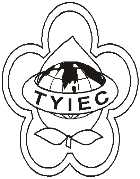          Taoyuan Importers & Exporters Chamber of Commerce桃園市桃園區春日路1235之2號3F           TEL:886-3-316-4346   886-3-325-3781   FAX:886-3-355-9651ie325@ms19.hinet.net     www.taoyuanproduct.org受 文 者：夏暉物流有限公司 發文日期：中華民國109年10月12日發文字號：桃貿豐字第20593號附    件：主   旨：有關「我國食品業者輸銷禽肉/豬肉/蛋品罐頭食品至新加         坡之預核作業」，申請案，請逕至衛生福利部食品藥物管理署官網(http://www.fda.gov.tw)(首頁>業務專區>食品>食品業管理>參閱，請查照。說   明：          依據衛生福利部食品藥物管理署109年10月7日FDA食字         第1091303345號函辦理。  理事長  簡 文 豐